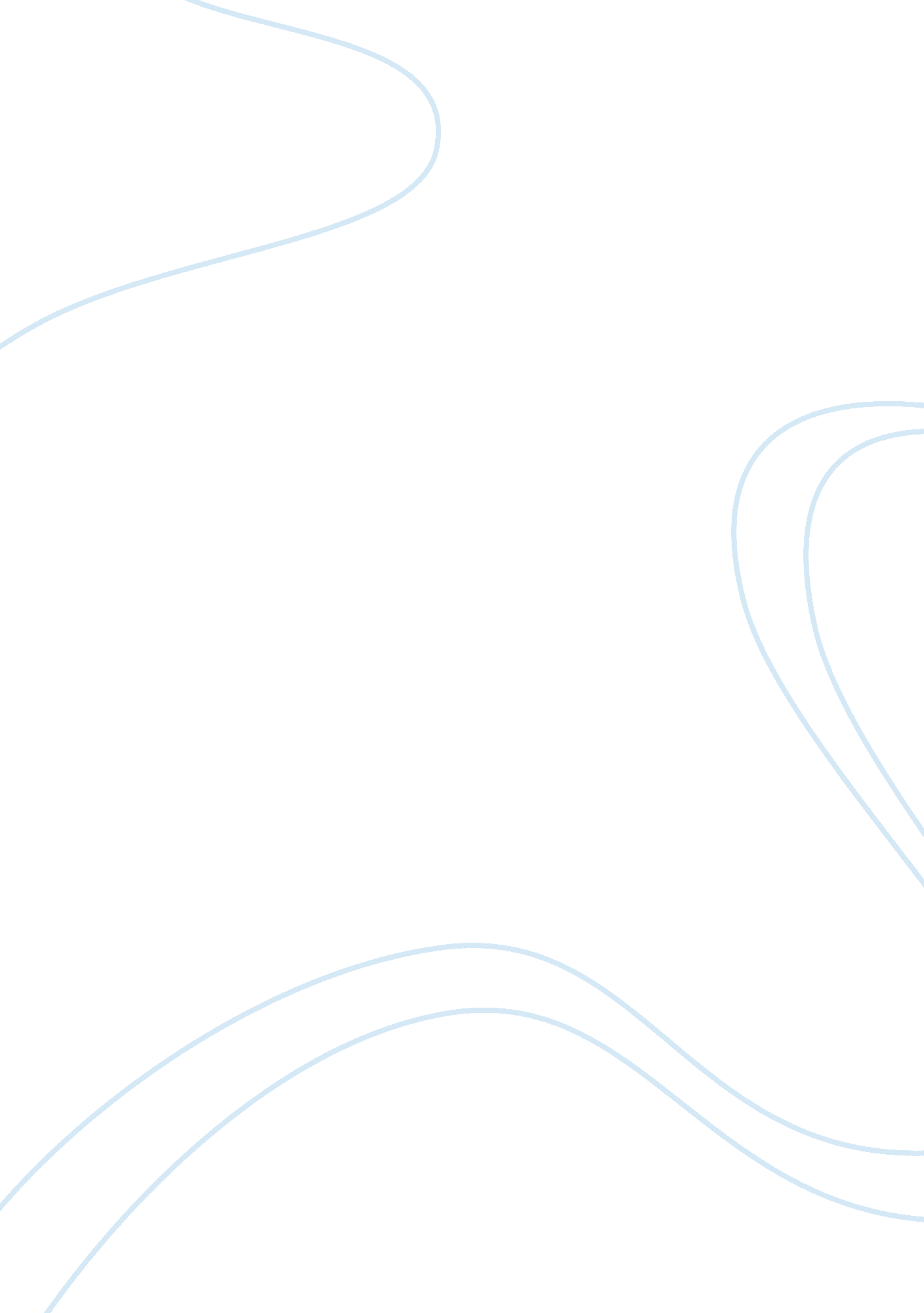 The effect of hand washing with soap among early graders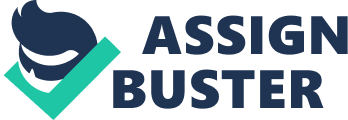 The selected research topic touches on the issue of hand washing with soap campaign among early graders in school. This means that the dissertation topic has a number of components and determinants. For instance there is an aspect of the topic that looks at a comparative difference between the ordinary practice of washing one’s hands and the use of soap in hand washing. Again, the research topic focuses on school children as this group of people have been identified as one of the most vulnerable when it comes to hand to mouth infections (Patton, M. Q. (2002). The final aspect of the dissertation topic touches on the fact that the strategy to be used for the entire research is one that is based on public campaign. Such strategies are indeed sure to guarantee the direct involvement of affected persons in the research (Miles and Huberman, 1994) 
The purpose of this qualitative study is to discover the effect of hand washing with soap among early graders by the use of school based campaign. The purpose of the study is to come out with an action based intervention that will reduce the occurrence of hand to mouth infections among children of school going age. This is a major social health concern that demands urgent professional attention. The reason behind this observation is that once children are plagued with some of these infections, they become so vulnerable that their chances of surviving the fatality become minimized. It is against this background that the proposed purpose of the study has been chosen as a means of campaigning in schools and among students on how they can use the basic practice of washing their hands with soap to reduce events of hand to mouth infections. 
Effect on social change 
Once research of these nature are completed, the researchers want to have a feeling of how relevant their works have been on existing practice and on general social change. The proposed research, once successfully completed would be no exception of such significance. The relevance of the proposed research to effecting social changes is numerous. In the first place, the intervention is action based and brings a new paradigm towards the approach commonly used in addressing some of these health issues in society. Indeed, the use of a school based campaign is highly social and can come with the added advantage of ensuring the easy involvement of otherwise reserved and shy participants into the research. What is more, by using a school based campaign as an intervention, there is the tendency that the habit of hand washing with soap that will be eventually cultivated among the students will become a permanent part of their social interactive lifestyle. Once this is achieved, it is going to be possible that hand to mouth infections are going to be permanently prevented among the students. Finally, the research findings are going to form a part of a universal basis to qualitative study on the research study. This means that all future researches who wish to undertake evidence based research can fall on the findings. 